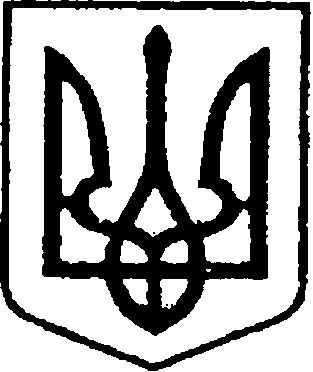 У К Р А Ї Н АЧЕРНІГІВСЬКА ОБЛАСТЬ                                Н І Ж И Н С Ь К А    М І С Ь К А    Р А Д АВ И К О Н А В Ч И Й    К О М І Т Е Т Р І Ш Е Н Н Явід                         2021 р.               м.Ніжин				   № Про заохочення голів вуличних комітетів міста за підсумками їх роботи  у 2021 році	  Керуючись ст.ст. 40, 42, 51, 52, 59, 73 Закону України «Про місцеве самоврядування в Україні», Регламентом виконавчого комітету  Ніжинської міської ради Чернігівської області, затвердженим рішенням Ніжинської міської ради Чернігівської області VIII скликання від 24.12.2020 року № 27-4\2020, з метою заохочення голів вуличних комітетів  міста за підсумками  2021 року, а також, враховуючи результати їх роботи, особистий внесок у питання благоустрою та санітарного стану міста, роботу із зверненнями громадян , виконавчий комітет Ніжинської міської ради вирішив:       1.Заохотити  голів вуличних комітетів міста за результатами їх роботи у 2021 році (згідно з додатком).       2.Фінансовому управлінню Ніжинської міської ради в межах видатків на 2021 рік виділити виконавчому комітету  Ніжинської міської ради кошти в сумі 29900,00 грн. на фінансування зазначених вище витрат (КПКВК 0210180, КЕКВ 2730).      3. Начальнику відділу з благоустрою, житлових питань, паркування, роботи з органами самоорганізації населення та взаємодії з правоохоронними органами Бойко Н.Г. забезпечити  оприлюднення даного рішення на офіційному сайті   Ніжинської міської ради протягом 5-ти робочих днів з дня його прийняття.      4. Контроль за виконанням даного рішення покласти на першого заступника міського голови з питань діяльності виконавчих органів Вовченка Ф.І.Міський голова                                                                      Олександр КОДОЛА                                                                                                                       Додаток                                                                            до  рішення виконавчого комітетуміської ради                                                                       від                   2021 р.     № С П И С О Кголів вуличних комітетів міста на заохочення за роботу у 2021 роціПерший заступник міського головиз питань діяльності виконавчих органів ради	Федір ВОВЧЕНКОВізують:Начальник   відділу з благоустрою, житлових питань, паркування, роботи з органами			самоорганізації	населення та взаємодії			Наталія БОЙКОз правоохоронними органамиПерший заступник міського голови                                        Федір ВОВЧЕНКОз питань діяльності виконавчих органів радиКеруючий справами виконавчого                                           Валерій САЛОГУБкомітету міської радиНачальник фінансового управління	                               Людмила ПИСАРЕНКОНачальник відділу  юридично-кадрового                                   В’ячеслав ЛЕГА забезпечення                                        ПОЯСНЮВАЛЬНА ЗАПИСКАдо проекту рішення виконавчого комітету Ніжинської міської ради «Про заохочення голів вуличних комітетів міста за підсумками роботи у 2021 році»     Зазначений проект рішення 1-передбачає заохочення найактивніших з діючих на сьогодні в місті голів вуличних комітетів за підсумками їх діяльності у 2021 році.  2- підставою для його підготовки є аналіз діяльності діючих у місті на сьогодні голів вуличних комітетів ( 9 осіб ) за поточний рік відділу з благоустрою, житлових питань, паркування, роботи з органами самоорганізації населення та взаємодії з правоохоронними органами виконавчого комітету Ніжинської міської ради.            У 2021 році голови вуличних комітетів (в умовах карантинних обмежень) розглядали звернення жителів міста з приводу видачі довідок про склад сім’ї ( найбільше -для нарахування субсидій на житлово-комунальні послуги –понад 7 тис.осіб), так і на вимогу організацій та установ різного рівня, співпрацювали з відділом з благоустрою, роботи з органами самоорганізації населення та взаємодії з правоохоронними органами та комунальними службами в питаннях благоустрою та санітарного стану територій, брали участь у різноманітних нарадах з питань, дотичних до діяльності органів самоорганізації населення, вели прийом жителів з різних проблемних питань територіально (освітлення вулиць, грейдерування доріг, вивіз ТПВ ін.)3- проект рішення підготовлений з дотриманням норм Конституції України  Законів України «Про місцеве самоврядування в Україні»  та «Про органи самоорганізації населення».4- прийняття зазначеного проекту рішення дасть можливість заохотити найактивніших голів вуличних комітетів міста за їх роботу у 2021 році стимулювати їх до подальшої співпраці з органом місцевого самоврядування та комунальними службами по активізації населення в питаннях долучення до робіт не лише по підтриманню належного благоустрою та санітарного стану міста але й до актуальних питань розвитку громади.5- відповідальний за підготовку проекту рішення – начальник відділу з  благоустрою, житлових питань, паркування, роботи з органами самоорганізації населення та взаємодії з правоохоронними органами виконавчого комітету Ніжинської міської ради Наталія БОЙКО        Начальник відділу з благоустрою,житлових питань, паркування, роботи зорганами самоорганізації населення та	Наталія БОЙКОвзаємодії з правоохоронними органами№/п       ПІПНараховано (грн.)Утримано податківДо видачі1Кулікова Ірина Юріївна8500,001657,506842,502Глазиріна Тамара Клавдіївна8500,001657,506842,503Хонда Олена Миколаївна8500,001657,506842,504Федорцева Валентина Василівна4400,00858,003542,00Всього29900,005830,5024069,50